Pestisidlərin, bioloji preparatların və aqrokimyəvi maddələrin idxalına icazənin verilməsi haqqında ƏRİZƏPestisidlərin, bioloji preparatların və aqrokimyəvi maddələrin qeydiyyata alınması və qeydiyyat (təkrar qeydiyyat) şəhadətnaməsinin verilməsi haqqında ƏRİZƏAzərbaycan Respublikasının Qida Təhlükəsizliyi Agentliyinin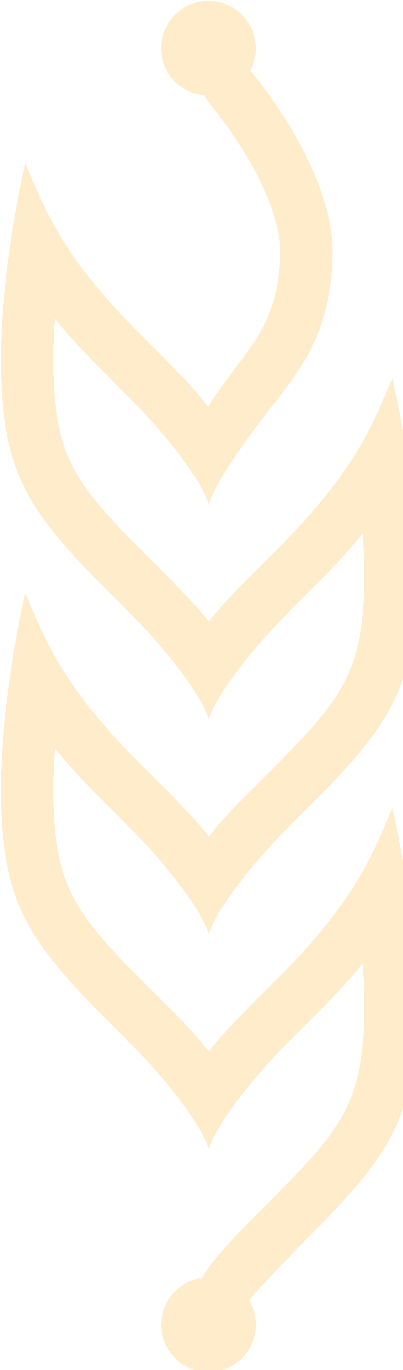 ______________________________baş fitosanitar müfəttişi____________________________________________________1. Subyektin adı və poçt indeksi: 1. Subyektin adı və poçt indeksi: 1. Subyektin adı və poçt indeksi: 1. Subyektin adı və poçt indeksi: 1. Subyektin adı və poçt indeksi: 2. VÖEN:2. VÖEN:3. Qeydiyyat nömrəsi:3. Qeydiyyat nömrəsi:3. Qeydiyyat nömrəsi:4. Preparatın istehsalçısının adı və ünvanı:4. Preparatın istehsalçısının adı və ünvanı:5. Preparatı qəbul edən müəssisənin adı və ünvanı:5. Preparatı qəbul edən müəssisənin adı və ünvanı:5. Preparatı qəbul edən müəssisənin adı və ünvanı:6. Preparatın növü və adı:6. Preparatın növü və adı:7. Mənşəyi:7. Mənşəyi:7. Mənşəyi:8. Yükün miqdarı:8. Yükün miqdarı:9. Qablaşdırma növü:9. Qablaşdırma növü:9. Qablaşdırma növü:10. Qablaşdırmanın ümumi sayı:10. Qablaşdırmanın ümumi sayı:11. Nəqliyyat vasitəsi barədə məlumat (növü, nömrəsi və s.):11. Nəqliyyat vasitəsi barədə məlumat (növü, nömrəsi və s.):11. Nəqliyyat vasitəsi barədə məlumat (növü, nömrəsi və s.):12. Dövlət Sərhəd Buraxılış Məntəqəsi:12. Dövlət Sərhəd Buraxılış Məntəqəsi:13. Boşaldılacağı və rəsmiləşdiriləcəyi ərazi:13. Boşaldılacağı və rəsmiləşdiriləcəyi ərazi:13. Boşaldılacağı və rəsmiləşdiriləcəyi ərazi:14. Səlahiyyətli nümayəndə:14. Səlahiyyətli nümayəndə:14. Səlahiyyətli nümayəndə:15. Şəxsiyyət vəsiqəsinin seriyası və nömrəsi:15. Şəxsiyyət vəsiqəsinin seriyası və nömrəsi:Əlaqə vasitələriEv/iş telefonu:Əlaqə vasitələriMobil telefon:Əlaqə vasitələriElektron poçt ünvanı:İmza:İmza:İmza:İmza:Tarix:Tarix:Tarix:Tarix:M.YM.YM.YM.YM.YAzərbaycan Respublikasının baş dövlət fitosanitar müfəttişi ________________________________________________________________________________________________________1. Ərizəçinin adı:1. Ərizəçinin adı:1. Ərizəçinin adı:1. Ərizəçinin adı:1. Ərizəçinin adı:1. Ərizəçinin adı:2. VÖEN:2. VÖEN:3. Hüquqi ünvanı və poçt indeksi:3. Hüquqi ünvanı və poçt indeksi:3. Hüquqi ünvanı və poçt indeksi:3. Hüquqi ünvanı və poçt indeksi:4. Faktiki ünvanı: 4. Faktiki ünvanı: 5. Preparatın istehsalçısı:5. Preparatın istehsalçısı:5. Preparatın istehsalçısı:5. Preparatın istehsalçısı:6. Preparatın növü və adı:6. Preparatın növü və adı:6. Preparatın növü və adı:7. Preparatın istehsal forması:7. Preparatın istehsal forması:7. Preparatın istehsal forması:8. Səlahiyyətli nümayəndə:8. Səlahiyyətli nümayəndə:8. Səlahiyyətli nümayəndə:8. Səlahiyyətli nümayəndə:9. Şəxsiyyət vəsiqəsinin seriyası və nömrəsi:9. Şəxsiyyət vəsiqəsinin seriyası və nömrəsi:Əlaqə vasitələriEv/iş telefonu:Əlaqə vasitələriMobil telefon:Əlaqə vasitələriElektron poçt ünvanı:İmza:İmza:İmza:İmza:İmza:Tarix:Tarix:Tarix:Tarix:Tarix:M.YM.YM.YM.YM.YM.Y